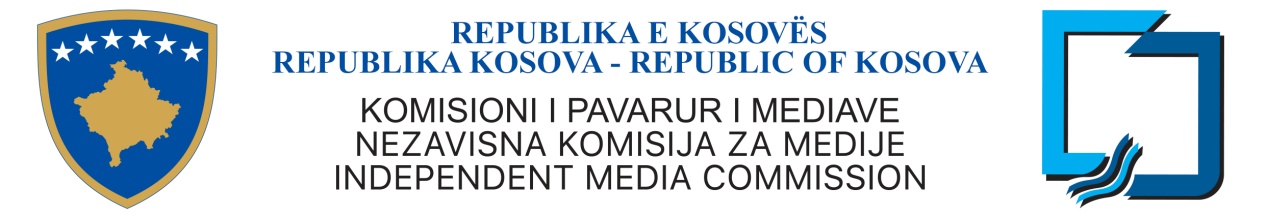 FORMULAR PËR ANKESË Për:	KOMISIONIN E PAVARUR  TË MEDIAVENga:	Tema:	Data:______________________________________________________________________________________________________________________________________________________________________________________________________________________________________________________________________________________________________________________________________________________________________________________________________________________________________________________________________________________________________________________________________________________________________________________________________________________________________________________________________________________________________________________________*PËRSHKRIMI I DOKUMENTIT Emri i mediumit. Datën dhe kohën e transmetimit të programit për të cilin ka të bëjë ankesa.Deklaratë të qartë dhe specifike për shkeljet që  ju besoni se u janë bërëEmri dhe mbiemri: _______________                                                                  Adresa:  _______________________Nr. kontaktues___________________e-mail: ________________________KOMISIONI I PAVARUR I MEDIAVE